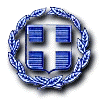 ΥΠΕΥΘΥΝΗ ΔΗΛΩΣΗ ΓΙΑ ΣΤΡΑΤΟΛΟΓΙΚΟΥΣ ΠΙΝΑΚΕΣΟ/Η υπογεγραμμένος/η ………………………………………………………………. (πατέρας, μητέρα, κηδεμόνας) με Α.Δ.Τ : …………………./      /      /           , που εκδόθηκε στο ……………………………………………, γνωρίζοντας τις συνέπειες του Νόμου για ψευδή δήλωση ενώπιον Αρχής, δηλώνω ότι ο υιός μου:Επώνυμο: ………………….….……………. Όνομα: …………...…….…………….…..Όνομα πατέρα: ……………………………… Όνομα μητέρας: ………….……….….....Τόπος γέννησης: ……..………….…………. Έτος γέννησης: …….………..…………...Κατοικία: ………………….……………………………………………….…………..… Οδός: …………………….……….…..……….Αριθμός: …………… Τ.Κ: ….…..……. Τηλ.: …………………………………..…………………………………..………...……Γραμματικές Γνώσεις (Τάξη από την οποία έχει προαχθεί): ………………………………………………………………………………………..…..Αριθμός Δελτίου Ταυτότητας: …………………………………….……..…..….………Α.Τ.  Έκδοσης: ……………………………………………………..………...………….Είναι εγγεγραμμένος στο μητρώο αρρένων του Δήμου Ηρακλείου Αττικής.Ηράκλειο Αττικής      /       /2019      						    Ο/Η ΔΗΛ……ΔΙΕΥΘΥΝΣΗ ΔΙΟΙΚΗΤΙΚΩΝ ΥΠΗΡΕΣΙΩΝΤΜΗΜΑ ΔΗΜΟΤΙΚΗΣ ΚΑΤΑΣΤΑΣΗΣ & ΛΗΞΙΑΡΧΕΙΟΥΤαχ. Δ/νση: Στ. Καραγιώργη 2 Ταχ. Κώδικας: 141 21 – Ηράκλειο Αττ.Τηλ: 213.2000.127-128-130-229-236Fax: 213.2000.234 Email: petsas@iraklio.grΗράκλειο Αττικής 25 Φεβρουαρίου 2019